Sample Paper- 2013 Subject: Mathematics Class- Xth ……………………………………………………………………………………………………………….       General Instructions: All questions are compulsory. There are three sections A, B, C and D in the question paper.  Section A: Q. Nos. 1 to 8 carry 1 mark each.                    Section B: Q. Nos.9 to 14 carry 2 marks each.                                  Section C: Q. Nos. 15 to 24 carry 3 mark each.                    Section D: Q. Nos. 25 to 34 carry 4 mark each.There  is no overall choice, however internal choices has been provided in one question of 2 marks, three questions of 3 marks and 2 questions of 4 marks. You have to attempt only one of the alternatives in all such questions.--------------------------------------------------------------------------------------------------------------------------Section AIf the equation  x2 + 4x + k = 0 has real and distinct roots, thenK< 4 (b) k > 4 (c) k ≥ 4 (d) k ≤ 4If x > y > 0, x2 + y2 = 13 and x y = 6, then y = 4  (b) 3 (c) 2 (d) none of theseIf the area of the triangle formed by the points (k, 4/3) , (-2, 6) and (3, 1) is 5 sq units , then k is 3   (b) 5  (c) 2/3 (d) 3/5The sum of n term of an AP is 3n2 + 5n, then 164 is its 24th term (b) 27th term (c) 29th term (d) none of theseIf first term of an AP is a and nth term is b, then its common difference is (b-a)/n+1 (b)  (b-a)/n-1 (c) (b-a)/n (d) none of theseThe height of a tower is 100√3 m. the angle of elevation of its top from a point 100 m away from its foot is30o45o60oNone of theseWhich was the first book on Probability?(a) Dealing with possibilities(b) World of chances(c ) Book on games of chance(d) None of the aboveA letter is chosen at random from the letters of the word ‘ASSASSINATION’. Find the probability that the letter chosen is a consonant.1/132/137/136/13Section BFind the value of K so that the sum of the roots of the equation 3x2 + (2k+1) x – k – 5 = 0 is equal to the product of roots.Show that the roots of the equation. (x - a) (x - b) + (x - b) (x - c) + (x - c) (x - a) = 0 are always real and they cannot be equal unless a = b = c.Solve for x, 4√6 x2 -13 x -2√6 = 0 by using a completing the square.Prove that the tangents drawn at the ends of a diameter of a circle are parallel.Find the distance between the points P (-4, 0) and Q (2,-5).OrShow that the points A(1,2), B(5,4), C(3,8) and D(-1,6) are the vertices of a square.Divide a line segment of length 8 cm internally in the ratio 4:5. Also, give justification of the construction.Section CFind the centre of a circle passing through the points (6, -6), (3, -7) and (3, 3). Also find the radius. One natural number is 3 times the other number. Sum of their squares exceeds 13 times of the greatest number by 4. Find both the numbers.What is the probability that a leap year, selected at random will contain 53 Sundays?Find the 103th term of the AP 4, 4 ½, 5, 5 ½, 6 ……..OrThe fourth term of an AP is 0. Prove that its 25th term is triple its 11th term.Prove that am + n + am - n =2amFor what value of n, the nth term of the following two A.P.’s are equal?20, 25, 30, 35… And -17, -10, -3, 4…Two concentric circles are of radii 5 cm and 3 cm. Find the length of the chord of the larger circle which touches the smaller circle Prove that opposite sides of a quadrilateral circumscribing a circle subtend supplementary angles at the centre of the circle.A copper wire 0.4 cm in diameter is evenly wound about a cylinder whose length is 24 cm and diameter 20 cm so as to cover the whole surface. Find the length and weight of the wire assuming the specific gravity to be 10 gm/cm3.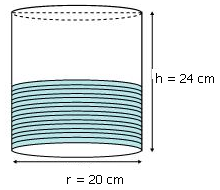 500 men took a dip in an 80 m long and 50 m broad tank. What is the rise in the water level if the average displacement of water by a man is 4 sq m?Section DIf the sides of a right angled triangle are x, x + 1 and x - 1, find the hypotenuse.Find the ratio in which the line 2x + y - 4 = 0 divides the line segment joining A (2, -2) and B (3, 7)A metallic cylinder has radius 3 mm and height 5 mm. It is made of a metal A. to reduce its weight, a conical hole is drilled in the cylinder as shown in the figure and    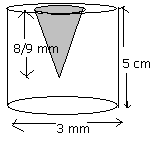 it completely filled with a lighter metal B. the conical hole has a radius     of 1.5 mm and its depth is 8/9 mm. calculate the ratio of the volume                      of the metal A to the volume of metal B in the solid.The adjoin figure shows the cross section of an ice cream consisting of a cone surmounted by a hemisphere. The radius of the hemisphere is 3.5 cm and the height of the cone is 10.5 cm. the outer shell ABCDFE is shaded and it is not filled with ice                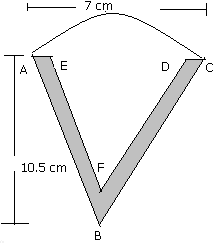 Cream. AE = DC = 0.5 cm, and AB is parallel to EF, BC is parallel to FD                                                                                             Calculate:The volume of the ice cream in the cone (the un shaded           Portion including the hemi sphere)                                                         The volume of the outer shell (the shaded portion)                               Two circles touch externally. The sum of their areas is 130 π sq cm and the distance between the centers is 14 cm. find the radii of the circles.In the given figure, a crescent is formed by two circles which touch at A. C is the centre of the larger circle. The width of the crescent at BD = 9 cm and at EF it is 5 cm. find the radii of two circles and the area of the shaded region. 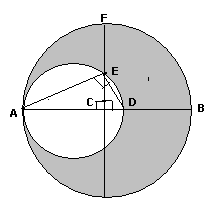 Two pillars of equal heights stands on either side of a road which is 150m wide. At a point on the road between the pillars, the angles of elevation of the tops of the pillars are 60° and 30°. Find the height of each pillar and the position of the point on the road.OrA ladder 10 metres long reaches a point 10 meters below the top of a vertical flagstaff. From the foot of the ladder, the elevation of the flagstaff is 60o. Find the height of the flagstaff.Construct a triangle of sides 4 cm, 5cm and 6cm and then a triangle similar to it whose side’s are2/3 of the corresponding sides of the first triangle.Give the justification of the construction.A bag contains only black and white balls. The probability of picking at random a black ball from the bag is 7/10. What is the probability of picking a white ball from the bag?Can you say how many black and white balls are in the bag? Hemant KumarDelhi Public SchoolMathura Refinery Nagar, MathuraEmail Id: hkumarsharma@gmail.com